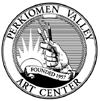 PRE-REGISTER Go to perkvalleyart.org to pre-register for the show (and for additional entry forms).Payments via: Cash/check, Paypal & VenmoEntry Fee: $20Membership: $35 (new members & renewals)More Ways to HelpHonor Someone You Love: Memorial & Honor Awards: $25, $50, $75$100, $200.Volunteer atSet up: Tues. 3/26, 10am;  Receiving: 3/28 11am-4pm; Judging 3/30, 10am; Reception: 4/7 2-4pm; Break Down: 4/27 10am-2pmQuestions: Lori Quinn-215-264-7282PVAC MEMBER SHOW PROSPECTUS Perkiomen Valley Art Center61st Annual Membership ExhibitionApril 1- April 26, 2024The Mennonite Heritage Center, 565 Yoder Road, Harleysville, PA 215.256.3020 Exhibition Hours: Tues. - Fri. 10am - 5pm | Sat. 10am - 2pmArtist Reception & Awards Ceremony: Sun., April 7, 2-4pmArtwork Drop Off: March 28 – 11am-4pm / Pick up: April 27 - 10am-2pmMEMBERS SHOW: Artists who hold a current membership in the Perkiomen Valley Art Center (PVAC) are invited to join this exhibition. If you are not a current member, you can join the organization before the show on our website or when you drop off your artwork. PLEASE PRE-REGISTER: Go to perkvalleyart.org to let us know you are entering your work and to help us expedite the show. Our volunteers will thank you!TYPES OF WORK: Only original works created in the last five years and not shown in any previous PVAC MEMBER SHOW are eligible. We accept original paintings, drawings, pastels, prints, collage, photographs, and sculpture. If the work was derived (or copied) based on the work of another artist or source - i.e. on line photo, painting, or drawing etc. it will not be accepted. Crafts and artwork with objectionable subject matter are not accepted. The show committee reserves the right to omit any submission that does not fit the show criteria.ARTWORK SPECIFICATIONS: The largest dimension allowed in any direction including the frame is 42 inches. Works must be dry, labeled, and ready to hang - using wire attached to the frame between one-third and one-quarter of the way down the sides (on the back of the piece). Sharp points on wire hangers should be taped over. Do not use sawtooth hangers, clip on glass or easel back frames. Stretched canvases or prints with finished edges DO NOT require a frame.SHOW ENTRY FEE & ENTRY FORMS: The fee to enter is $20 and allows each artist to submit two pieces of work. Your fee helps cover the costs associated with the show. A completed entry form must accompany your work. Block printing and adhesive name and address labels are welcomed! If your work is not for sale - print NFS in that space. Trim and attach the Artwork ID Label /Temporary ID Card combo to the upper left corner of the work (on the back.) The Artist receipt label is optional and should be retained by the artist. Go to perkvalleyart.org for additional forms.SALES: A commission of 30% will be charged on all sales. This commission benefits the missions of both PVAC and Mennonite Heritage Center.ARTWORK DROP-OFF: PVAC will receive works March 28 beginning at 11pm and closing at 4pm at the exhibition site.ARTWORK PICK-UP: All work must remain in place for the duration of the show and must be removed between 10am - 2pm on April 27. These are mandatory requirements. If you cannot pick up your work, please make arrangements for someone else to do it for you at the specified time.AWARDS: All entries will be eligible for First, Second, Third, Honorable Mentions, Sponsored Awards and the Mennonite Heritage Center Award.  Additional awards will be added as they are secured. If you would like to sponsor an award, please contact Lori Quinn at 215-264-7282.JUDGE: The judge is Dean F. Thomas, a Bucks County painter and printmaker specializing in hand-painted dry point engravings, color woodcut, and oil painting. His website is: deanfthomas.com.RESPONSIBILITY: PVAC and the exhibition hosts will exercise all possible care with work entered but will not assume responsibility for any loss or damage. By entering work for exhibition, you acknowledge that you agree to hold PVAC and the exhibition hosts harmless and free of responsibility in the event of such an occurrence.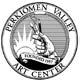 PERKIOMEN VALLEY ART CENTER IS A NON-PROFIT ORGANIZATION SUPPORTING THE ARTS & ARTISTS • PERKVALLEYART.ORG  PVAC MEMBER SHOW ENTRY FORMEntry Form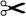 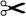 Fill out and bring this with you when you drop off your work.2024 PVAC Membership Exhibition — Mennonite Heritage Center, HarleysvilleGallery Record and Catalog InformationArtist's Name:			Phone # 	Address: Street 	 City 	 Zip 	(e-mail)		Did you pre-register online?  YES  NO	MEMBERSHIP STATUSWork #1 Title: 	 Sale Price:	$	 Medium: 		 (Ins. Value:	$	)Work #2 Title: 	 Sale Price:	$	 Medium: 		 (Ins. Value:	$	)Artist’s Receipt - (optional -retain for your records) - PVAC Membership Exhibition 2024Artist's Name: 	2024 MemberRenewing TodayJoining TodayWork #1 Title: 	 Medium: 	Work #2 Title: 	 Medium: 	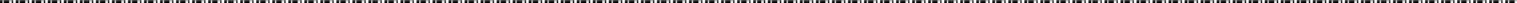 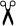 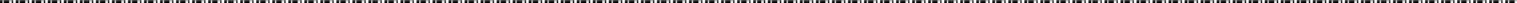 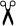 Artwork ID Label - Attach to Upper Left Corner (on the back)Artwork ID Label - Attach to Upper Left Corner (on the back)Work #1	Price: $ 	  Title: 		Artist: 	Phone: 	(email) 	Do NOT Cut - These stay togetherWork #2	Price: $ 	  Title: 		Artist: 	Phone: 	(email) 	Do NOT Cut - These stay togetherTemporary Title CardWork #1	Price: $ 	Title: 	Artist: 	Medium: 	Temporary Title CardWork #2	Price: $ 	Title: 	 Artist: 	Medium: 	